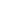 Leasing in Poland – privatization, financing and current problemsType: UnknownSimon S. Gao	European Business Review, Volume: 95 Issue: 5, 1995 Preview | Abstract | HTML | PDF (95 KB) | References | Reprints and PermissionsResult2Determinants of leasing propensity in Canadian listed companiesType: UnknownAntonello Callimaci, Anne Fortin, Suzanne LandryInternational Journal of Managerial Finance, Volume: 7 Issue: 3, 2011 Preview | Abstract | HTML | PDF (214 KB) | References | Reprints and PermissionsResult3The determinants of leasing decisions: an empirical analysis from Chinese listed SMEsType: UnknownTongxia Li , Rahimie Karim , Qaiser Munir Managerial Finance, Volume: 42 Issue: 8, 2016 Preview | Abstract | HTML | PDF (177 KB) | References | Reprints and PermissionsResult4On the financial drivers and implications of leasing real estate assets: The Donaldsons‐Lasfer's CurveType: UnknownMeziane LasferJournal of Corporate Real Estate, Volume: 9 Issue: 2, 2007 Preview | Abstract | HTML | PDF (217 KB) | References | Reprints and PermissionsResult5World Leasing Yearbook 2001Type: UnknownChristine D. ReidReference Reviews, Volume:15 Issue: 8, 2001 Abstract | HTML | Reprints and PermissionsResult6Valuing leasing risks in commercial property with a discrete‐time binomialtree option modelType: UnknownTien Foo Sing, Wei Liang TangJournal of Property Investment & Finance, Volume: 22 Issue: 2, 2004 Preview | Abstract | HTML | PDF (392 KB) | References | Reprints and PermissionsResult7Choice among leasing contracts in farm real estateType: UnknownNarda L. Sotomayor, Paul N. Ellinger, Peter J. BarryAgricultural Finance Review, Volume: 60 Issue: 1, 2000 Preview | Abstract | PDF (332 KB) | Reprints and PermissionsResult8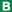 HISTORY AND DEVELOPMENT OF LEASING IN THE UK.Type: UnknownHenry LoManagerial Finance, Volume: 15 Issue: 1/2, 1989 Preview | Abstract | PDF (464 KB) | Reprints and PermissionsResult9The challenge of self‐regulation in commercial property leasing: a study of lease codes in the UKType: UnknownCathy Hughes, Neil CrosbyInternational Journal of Law in the Built Environment, Volume: 4 Issue: 1, 2012 Preview | Abstract | HTML | PDF (153 KB) | References | Reprints and PermissionsResult10Why companies choose to lease instead of buy? Insights from academic literatureType: UnknownAna Isabel Morais Academia Revista Latinoamericana de Administración, Volume: 26 Issue: 3, 2013 Preview | Abstract | HTML | PDF (148 KB) | References | Reprints and PermissionsResult11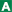 Property Leasing in GermanyType: UnknownThomas Gasteyer, Jennifer MarlowJournal of Property Finance, Volume: 3 Issue: 1, 1992 Preview | Abstract | Reprints and PermissionsResult12Proposed changes to lease accountingType: UnknownRachel KnubleyJournal of Property Investment & Finance, Volume: 28 Issue: 5, 2010 Preview | Abstract | HTML | PDF (82 KB) | Result13A new approach for estimating the tax advantage of leasingType: UnknownMassimo Regalli, Giulio TagliaviniManagement Research News, Volume: 27 Issue: 3, 2004 Preview | Abstract | PDF (179 KB) | Reprints and PermissionsResult14Pricing the lease during the contract: an in‐progress approach to lease evaluationType: UnknownAlessandro Carretta, Gianni NicoliniManagerial Finance, Volume: 35 Issue: 10, 2009 Preview | Abstract | HTML | PDF (356 KB) | References | Reprints and PermissionsResult15Biotechnology leasing: Special issues in leasing laboratory spaceType: UnknownGrant PuleoJournal of Corporate Real Estate, Volume: 5 Issue: 4, 2003 Preview | Abstract | PDF (200 KB) | Reprints and PermissionsResult16Improving environmental performance through innovative commercial leasing: An Australian case studyType: UnknownA. Craig Roussac, Susan BrightInternational Journal of Law in the Built Environment, Volume: 4 Issue: 1, 2012 Preview | Abstract | HTML | PDF (215 KB) | References | Reprints and PermissionsResult17Vehicle LeasingType: UnknownStephen PosterIndustrial Management & Data Systems, Volume: 82 Issue: 5/6, 1982 Preview | Abstract | PDF (163 KB) | Reprints and PermissionsResult18INCENTIVES FOR LEASINGType: UnknownIndustrial Management, Volume: 80 Issue: 8, 1980 Preview | Abstract | PDF (343 KB) | Reprints and PermissionsResult19Owning vs leasing of real properties in the Swedish public sectorType: UnknownHans Lind, Stellan LundströmJournal of Corporate Real Estate, Volume: 12 Issue: 3, 2010 Preview | Abstract | HTML | PDF (115 KB) | References | Reprints and PermissionsResult20Leasing in Theory and PracticeType: UnknownPeter J.TaylorManagerial Finance, Volume: 8 Issue: 2, 1982 The advantages of Executive leasingType: UnknownMartin WoodExecutive Development, Volume: 4 Issue: 4, 1991 Preview | Abstract | Reprints and PermissionsResult22Accounting for leases: telling it how it isType: UnknownJulian LyonJournal of Property Investment & Finance, Volume: 28 Issue: 5, 2010 Preview | Abstract | HTML | PDF (82 KB) | References | Reprints and PermissionsResult23Estimating the call option values embedded in closed‐end automobile leasesType: UnknownJohn B. WhiteJournal of Consumer Marketing, Volume: 13 Issue: 3, 1996 Preview | Abstract | HTML | PDF (63 KB) | References | Reprints and PermissionsResult24LEASING — A REVIEW OF THE EMPIRICAL STUDIESType: UnknownSteven L. Braund.Managerial Finance, Volume: 15 Issue: 1/2, 1989 Preview | Abstract | PDF (492 KB) | Reprints and PermissionsResult25A restaurant case study of lease accounting impacts of proposed changes in lease accounting rulesType: UnknownAmrik SinghInternational Journal of Contemporary Hospitality Management, Volume: 23 Issue: 6, 2011 Preview | Abstract | HTML | PDF (304 KB) | References | Reprints and PermissionsResult26Leasing: reducing the game of hiding riskType: UnknownNatalie Tatiana Churyk , Alan Reinstein , Gerald Harold Lander Journal of Accounting & Organizational Change, Volume: 11 Issue: 2, 2015 Preview | Abstract | HTML | PDF (114 KB) | References | Reprints and PermissionsResult27Maintenance strategies for used equipment under leaseType: UnknownJ. Pongpech, D.N.P. Murthy, R. BoondiskulchockJournal of Quality in Maintenance Engineering, Volume: 12 Issue: 1, 2006 Preview | Abstract | HTML | PDF (196 KB) | References | Reprints and PermissionsResult28Rent and the lesseeType: UnknownJ.D. PrattenInternational Journal of Contemporary Hospitality Management, Volume: 17 Issue: 2, 2005 Preview | Abstract | HTML | PDF (117 KB) | References | Reprints and PermissionsResult29Lease and service for product life‐cycle management: an accounting perspectiveType: UnknownWei Qian, Roger BurrittInternational Journal of Accounting & Information Management, Volume: 19 Issue: 3, 2011 Preview | Abstract | HTML | PDF (187 KB) | References | Reprints and PermissionsResult30Leasing issues and provisions in the face of catastrophic loss: A post‐11 September discussionType: UnknownPhilip G. Skinner, J. Schear, Seth S. KatzJournal of Corporate Real Estate, Volume: 4 Issue: 2, 2002 Preview | Abstract | PDF (224 KB) | Reprints and PermissionsResult31THE LEVERAGE OF LEASING — AN INTERNATIONAL PERSPECTIVE.Type: UnknownT.M. ClarkManagerial Finance, Volume: 15 Issue: 1/2, 1989 Preview | Abstract | PDF (237 KB) | Reprints and PermissionsResult32An empirical examination of automobile lease vs finance motivational processesType: UnknownPhilip J. Trocchia, Sharon E. BeattyJournal of Consumer Marketing, Volume: 20 Issue: 1, 2003 Preview | Abstract | HTML | PDF (178 KB) | References | Reprints and PermissionsResult33An empirical approach to residual value risk estimation in automotive leasesType: UnknownMarie‐Paule Laurent, Mathias Schmit, Suk Chun Van BelleManagerial Finance, Volume: 35 Issue: 10, 2009 Preview | Abstract | HTML | PDF (127 KB) | References | Reprints and PermissionsResult34Don't do this to us, please (leasing)Type: UnknownThe Bottom Line, Volume: 12 Issue: 2, 1999 Abstract | HTML | Result35The changing pattern of commercial lease terms: Evidence from Birmingham, London, Manchester and BelfastType: UnknownMoira Hamilton, Lay Cheng Lim, William McCluskeyProperty Management, Volume: 24 Issue: 1, 2006 Preview | Abstract | HTML | PDF (161 KB) | References | Reprints and PermissionsResult36Leasing to outlive capital lifeType: UnknownIndustrial Management, Volume: 78 Issue: 9, 1978 Preview | Abstract | PDF (137 KB) | Reprints and PermissionsResult37Pricing and net profit of operating leaseType: UnknownEnrico Moretto, Giulio TagliaviniManagerial Finance, Volume: 35 Issue: 10, 2009 Preview | Abstract | HTML | PDF (214 KB) | References | Reprints and PermissionsResult38The greening of commercial leasesType: UnknownMark Hinnells, Susan Bright, Angela Langley, Lloyd Woodford, Pernille Schiellerup, Tatiana BosteelsJournal of Property Investment & Finance, Volume: 26 Issue: 6, 2008 Preview | Abstract | HTML | PDF (136 KB) | References | Reprints and PermissionsResult39Early exit from an above market leaseType: UnknownSamuel PlimptonJournal of Corporate Real Estate, Volume: 7 Issue: 4, 2005 Preview | Abstract | PDF (155 KB) | Reprints and PermissionsResult40FINANCIAL ANALYSIS OF LEASING DECISIONS AND PROPERTY INVESTMENTType: UnknownC.W.R. WARDJournal of Valuation, Volume: 1 Issue: 1, 1983 Preview | Abstract | PDF (210 KB) | Reprints and PermissionsResult42A framework for adopting green leasing in developing countries: the case of Sri LankaType: UnknownNayani Hettige, B.A.K.S. Perera, Harshini MallawaarachchiBuilt Environment Project and Asset Management, Volume: 7 Issue: 4, 2017 Preview | Abstract | HTML | PDF (203 KB) | References | Reprints and PermissionsResult43Leasing your vehicles away A definition of the alternativesType: UnknownIndustrial Management, Volume: 80 Issue: 4, 1980 Preview | Abstract | PDF (486 KB) | Reprints and PermissionsResult44Accounting for leases – the problem of rent reviews in capitalising lease liabilitiesType: UnknownNeil CrosbyJournal of Property Investment & Finance, Volume: 21 Issue: 2, 2003 Preview | Abstract | HTML | PDF (317 KB) | References | Reprints and PermissionsResult45Centralized vehicle leasing in humanitarian fleet management: the UNHCR caseType: UnknownNathan Kunz , Luk N. Van Wassenhove , Rob McConnell , Ketil Hov Journal of Humanitarian Logistics and Supply Chain Management, Volume: 5 Issue: 3, 2015 Preview | Abstract | HTML | PDF (401 KB) | References | Reprints and PermissionsResult46Managing the economic impact of accounting regulation: the Spanish caseType: UnknownJohn Blake, Oriol Amat Salas, Julia ClarkeEuropean Business Review, Volume: 95 Issue: 6, 1995 Preview | Abstract | HTML | PDF (95 KB) | References | Reprints and PermissionsResult47Carbon reduction and commercial leases in the UKType: UnknownSusan BrightInternational Journal of Law in the Built Environment, Volume: 2 Issue: 3, 2010 Preview | Abstract | HTML | PDF (134 KB) | References | Reprints and PermissionsResult48Leasing Developments in the UK Brewing IndustryType: UnknownPeter TempleJournal of Property Finance, Volume: 2 Issue: 3, 1991 Preview | Abstract | Reprints and PermissionsResult49Accounting for Leases ‐ The Major IssuesType: UnknownAlan F. FoxManagerial Finance, Volume: 9 Issue: 2, 1983 Preview | Abstract | PDF (436 KB) | Reprints and PermissionsResult50Textbook treatments of the lease versus purchase decisionType: UnknownStephen E. MillerAgricultural Finance Review, Volume: 61 Issue: 2, 2001 Preview | Abstract | PDF (244 KB) | Reprints and PermissionsResult51French Commercial Leases: A Brief OutlineType: UnknownRonald S. AustinProperty Management, Volume: 12 Issue: 4, 1994 Preview | Abstract | HTML | PDF (28 KB) | References | Reprints and PermissionsResult52The indoor condition guarantee procedure and associated lease contract modelType: UnknownArto Saari, Tarja TakkiFacilities, Volume: 26 Issue: 3/4, 2008 Preview | Abstract | HTML | PDF (432 KB) | References | Reprints and PermissionsResult53Evidence of green leases in England and WalesType: UnknownSusan Bright , Hannah Dixie International Journal of Law in the Built Environment, Volume: 6 Issue: 1/2, 2014 Preview | Abstract | HTML | PDF (142 KB) | References | Reprints and PermissionsResult54Lex Vehicle Leasing seeks to develop world‐class leadersType: UnknownTraining Strategies for Tomorrow, Volume: 16 Issue: 4, 2002 Preview | Abstract | HTML | Reprints and PermissionsResult55Commercial leases in the UK regions: business as usual?Type: UnknownDanielle McCluskey , Lay Cheng Lim , Michael McCord , Peadar Thomas Davis Journal of Corporate Real Estate, Volume: 18 Issue: 4, 2016 Preview | Abstract | HTML | PDF (483 KB) | References | Reprints and PermissionsResult56Small firms give robot leasing a quiet send‐offType: UnknownIndustrial Robot: An International Journal, Volume: 7 Issue: 4, 1980 Preview | Abstract | PDF (491 KB) | Reprints and PermissionsResult57Property Leases with “Staircased” Rents: Some Specialist Market ApplicationsType: UnknownGeorge MurdochJournal of Property Finance, Volume: 5 Issue: 3, 1994 Preview | Abstract | HTML | PDF (67 KB) | Reprints and PermissionsResult58Valuing renewal options in public industrial leases in SingaporeType: UnknownTien Foo SingJournal of Property Investment & Finance, Volume: 20 Issue: 3, 2002 Preview | Abstract | HTML | PDF (372 KB) | References | Reprints and PermissionsResult59Evaluating the Lease or Purchase DecisionType: UnknownColin DruryManagerial Finance, Volume: 15 Issue: 1/2, 1989 Preview | Abstract | PDF (598 KB) | Reprints and PermissionsResult60An optimal production/maintenance strategy under lease contract with warranty periodsType: UnknownZied Hajej , Nidhal Rezg , Gharbi ali Journal of Quality in Maintenance Engineering, Volume: 22 Issue: 1, 2016 Commercial lease terms and the property cycleType: UnknownJon RobinsonFacilities, Volume: 17 Issue: 5/6, 1999 Preview | Abstract | HTML | PDF (94 KB) | References | Reprints and PermissionsResult62Rental spreads for share versus cash leases in IlinoisType: UnknownPeter J. Barry, Cesar L. Escalante, LeeAnn E. MossAgricultural Finance Review, Volume: 62 Issue: 2, 2002 Preview | Abstract | PDF (254 KB) | Reprints and PermissionsResult63Has the UK court created a lease guarantee nightmare?Type: UnknownMalcolm DowdenJournal of Property Investment & Finance, Volume: 30 Issue: 1, 2012 Preview | Abstract | HTML | PDF (47 KB) | Reprints and PermissionsResult64Lease Finance in Emerging Markets: An Eastern European StudyType: UnknownSimon S. Gao, Wilson E. HerbertManagerial Finance, Volume: 22 Issue: 12, 1996 Preview | Abstract | PDF (513 KB) | Reprints and PermissionsResult65Retail Leases: A Research Exercise Examining Archived, Current, and Future StandardsType: Chapter ItemNatalie Tatiana Churyk , Alan Reinstein , Lance Smith Series: Advances in Accounting Education, v. 19, 2016 Preview | Abstract | HTML | ePub (305 KB) | PDF (214 KB) | References | Reprints and PermissionsResult66FASB and IASB diverging perspectives on the new lessee accounting: Implications for international managerial decision-makingType: UnknownJudy Kay Beckman International Journal of Managerial Finance, Volume: 12 Issue: 2, 2016 Preview | Abstract | HTML | PDF (182 KB) | References | Reprints and PermissionsResult67Rolls-Royce announces leasing joint venturesType: UnknownAircraft Engineering and Aerospace Technology, Volume: 71 Issue: 2, 1999 Abstract | HTML | Result68Lex Vehicle Leasing celebrates NVQ successType: UnknownIndustrial and Commercial Training, Volume: 38 Issue: 1, 2006 Abstract | HTML | Result69Lessors' recovery risk management capabilityType: UnknownGiacomo De Laurentis, Jacopo MatteiManagerial Finance, Volume: 35 Issue: 10, 2009 Preview | Abstract | HTML | PDF (212 KB) | References | Reprints and PermissionsResult70Commercial Leases and Privity of Contract: HAVE TENANTS' PROBLEMS BEEN SOLVED?Type: UnknownPaul JohnstonFacilities, Volume: 11 Issue: 6, 1993 Preview | Abstract | PDF (117 KB) | Reprints and PermissionsResult71The evaluation of lease investment opportunities: a decision‐support methodologyType: UnknownSaad A. MetawaFacilities, Volume: 13 Issue: 8, 1995 Preview | Abstract | HTML | PDF (82 KB) | References | Result72VARIABLE RATE LEASES.Type: UnknownStewart D. HodgesManagerial Finance, Volume: 15 Issue: 1/2, 1989 Preview | Abstract | PDF (250 KB) | Reprints and PermissionsResult73Basic briefing: commercial leasesType: UnknownFacilities, Volume: 1 Issue: 9, 1983 Preview | Abstract | PDF (137 KB) | Reprints and PermissionsResult74Comparing net with gross rentsType: UnknownPatrick RowlandJournal of Property Valuation and Investment, Volume: 14 Issue: 3, 1996 Preview | Abstract | HTML | PDF (90 KB) | References | Reprints and PermissionsResult75Environmental liabilities for landlords and tenants and the impact on the valuation of industrial buildings: Implications for property managersType: UnknownMichael Jayne, David Mackmin, Paul SymsProperty Management, Volume: 25 Issue: 4, 2007 Preview | Abstract | HTML | PDF (157 KB) | References | Reprints and PermissionsResult76Lease premiums: taxation aspectsType: UnknownA. WellsProperty Management, Volume: 11 Issue: 2, 1993 Preview | Abstract | PDF (239 KB) | Reprints and PermissionsResult77Lease Incentives and Effective Rents: A Decapitalization ModelType: UnknownRodney L. JefferiesJournal of Property Valuation and Investment, Volume: 12 Issue: 2, 1994 Preview | Abstract | HTML | PDF (147 KB) | References | Reprints and PermissionsResult78Measuring shareholder value in asset‐based lending industriesType: UnknownFranco Fiordelisi, Stefano MonferràManagerial Finance, Volume: 35 Issue: 10, 2009 Preview | Abstract | HTML | PDF (251 KB) | References | Reprints and PermissionsResult79Pricing lease clauses – The prospect of an art becoming scienceType: UnknownPatrick RowlandJournal of Property Investment & Finance, Volume: 18 Issue: 2, 2000 Preview | Abstract | HTML | PDF (384 KB) | References | Reprints and PermissionsResult80A comparison of upward‐only and turnover leasesType: UnknownPatric H. HendershottJournal of Property Investment & Finance, Volume: 20 Issue: 6, 2002 Bottom of Form